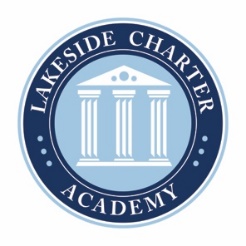 Board of Directors Meeting AgendaAugust 24, 2023Location: Zoom 12:00pmLakeside Charter Board Meeting
Password: LCABoardCall to OrderReading of Mission Statement: Lakeside Charter Academy, in partnership with parents, will cultivate engaged learners through scholarship, leadership, and citizenshipReading of Conflict of Interest StatementApproval of July 27, 2023 Minutes* Principal ReportEnrollment UpdateStaffingBusiness Manager ReportJune Budgets July BudgetsMental Health Policy* (need to vote on no changes per the state)Adjourn** Requires Board Action